THE MASTERY OF ENGLISH TOURISM TERMINOLOGY OF LINTAS BUANA WINUTAMA TOUR AND TRAVEL EMPLOYEESA Research PaperSubmitted to the English Department Faculty of Arts and Letters Pasundan University as a Partial Fulfillment of the Requirements for taking the Sarjana DegreeBy:Miko Andria117010043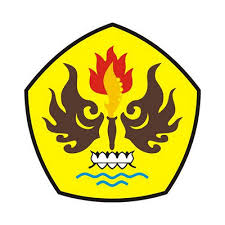 ENGLISH DEPARTMENTFACULTY OF ART AND LETTERSPASUNDAN UNIVERSITYBANDUNG2016